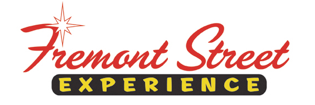 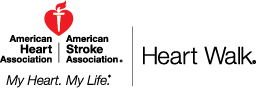 FOR IMMEDIATE RELEASEFremont Street Experience to Host American Heart Association’s 2016 Las Vegas Heart & Stroke Walk 100% of SlotZilla™ Revenue to Benefit American Heart Association on November 5 with SlotZilla Charity ChallengeClick to Tweet: (http://ctt.ec/NB9dX) Support @American_Heart! After the Vegas #HeartWalk on 11/5, fly on @SlotzillaLV 12p-7p & all revenue will benefit #AmericanHeartAssociationLas Vegas, NV – October XX, 2016 – American Heart Association, in partnership with Fremont Street Experience, is hosting the 2016 Heart & Stroke Walk and Run on Sat., Nov. 5. More than 5,000 health-minded individuals will walk or run with family, friends and survivors of heart disease and stroke. Attendees can take steps toward building a stronger and healthier life by participating in either a 5K or one-mile walking route, or a timed 5K heart run. After the event, Fremont Street Experience invites attendees and the community to fly on SlotZilla, the world’s ultimate zipline, from noon to 7 p.m., where 100% of all revenue will benefit the American Heart Association. Flight times can be purchased at the SlotZilla box office or can be booked in advance online at www.vegasexperience.com.“Everyone at Fremont Street Experience always looks forward to this annual event and we are excited to welcome this year’s attendees as they participate in this incredible cause,” said Patrick Hughes, CEO and president of Fremont Street Experience. “We extend an invitation to the entire community to not just walk or run for the event, but to also fly on SlotZilla and help raise even more money for the American Heart Association.”SlotZilla ticketing, will call and check-in office is located next to the SlotZilla takeoff tower on Fremont Street between 4th Street and Las Vegas Boulevard. Parking is available at the Fremont Street Experience parking garage with an entrance off 4th Street just north of Carson.Zipline – Flyers take off from the lower tier of the tower, 77 feet high and zip in a traditional seated-harness position on an 850-foot flight – half the length of Fremont Street Experience – to a mid-point landing platform located between 3rd Street and Casino Center.Zoomline – Flyers launch from 114 feet high and zoom in a horizontal “superman” position going 35 mph 1,750 feet across the entire length of Fremont Street Experience, and land on a platform atop a newly built Main Street Stage.Children under 13 in age must be accompanied by a flyer age 13 or over.  Flyers must weigh between 50-300 lbs. for Zipline and 60-300 lbs. for Zoomline, with a maximum 6’8” height for lower Zipline but no height limit on upper Zoomline.  Flyers cannot be under the influence of drugs and alcohol.  Flyers should not ride if they have health concerns, neck/shoulder problems, are pregnant, have heart trouble, problems with balance, or seizure disorders.About the American Heart AssociationThe American Heart Association is devoted to saving people from heart disease and stroke – the two leading causes of death in the world. We team with millions of volunteers to fund innovative research, fight for stronger public health policies, and provide lifesaving tools and information to prevent and treat these diseases. The Dallas-based association is the nation’s oldest and largest voluntary organization dedicated to fighting heart disease and stroke. As part of our dedication to save lives, we are setting out to train all Americans in lifesaving Hands-Only CPR. To learn more or to get involved, call 1-800-AHA-USA1, visit heart.org or call any of our offices around the country.About SlotZilla™Zip & Zoom – Vegas Style on the world’s most unique zipline – SlotZilla™ at Fremont Street Experience located in Downtown Las Vegas. SlotZilla combines innovative technology with a dynamic themed concept to transcend a traditional zipline ride, becoming a ground-breaking attraction for the amusement industry. The attraction features two thrill levels, a lower Zipline where flyers travel half the length of Fremont Street Experience in a traditional seated-harness position and an upper Zoomline where flyers are launched in a horizontal “superman” position 1,750 feet across the entire length of Fremont Street Experience.  Both levels deliver an experience unique in the world – flying above thousands of people on Fremont Street Experience and under the four-block-long Viva Vision canopy, which is North America’s largest video screen.SlotZilla is open Sundays through Thursdays from noon to midnight, and Fridays and Saturdays from noon to 2 a.m.  Flights are $20 for the lower Zipline and $40 for the upper Zoomline.  Flight times can be booked in advance at the SlotZilla ticketing, will call & check-in office located at 425 Fremont St., Ste. 160.  Advance ticket purchases can also be made online at www.vegasexperience.com or by calling 1-844-ZIPVEGAS.  Advance group sales for 20 or more tickets can be made by calling (702) 678-5780 or 1-844-SLOTZILLA.Visit online at www.vegasexperience.com, Facebook: facebook.com/SlotZillaLasVegas, Twitter: @SlotZillaLV, or Yelp: http://www.yelp.com/biz/slotzilla-las-vegas###MEDIA CONTACT:Rachel Diehl/Mallory HannekePreferred Public Relations
702-254-5704 rachel@preferredpublicrelations.commallory@preferredpublicrelations.com 